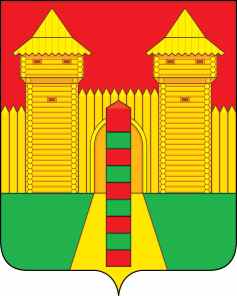 АДМИНИСТРАЦИЯ  МУНИЦИПАЛЬНОГО  ОБРАЗОВАНИЯ «ШУМЯЧСКИЙ   РАЙОН» СМОЛЕНСКОЙ  ОБЛАСТИПОСТАНОВЛЕНИЕот 06.06.2024г. № 287	         п. ШумячиВ Отдел по образованию Администрации муниципального образования «Шумячский район» Смоленской области обратилась Пайсова Ольга Николаевна, 04.02.1990 года рождения, зарегистрированная  по адресу:   ул.Советская, д.7, кв.52, с.Первомайский, Шумячский район, Смоленская область, с просьбой о выдаче разрешения на обмен 1/2 доли жилого помещения, принадлежащей на праве собственности ее несовершеннолетней дочери Пайсовой Юлии Денисовне, 27.11.2015 года рождения,  зарегистрированной по адресу: ул.Советская, д.7, кв.52, с.Первомайский,  Шумячский район, Смоленская область. Жилое помещение  для обмена находится по адресу: ул.Советская, д.9, кв.2, с.Первомайский, Шумячский район, Смоленская область.Руководствуясь статьями 26, 34, Гражданского кодекса Российской Федерации,  Федеральным законом от 24.04.2008 № 48-ФЗ «Об опеке и попечительстве», областным законом от 31.01.2008 № 7-з «О наделении органов местного самоуправления муниципальных районов и городских округов Смоленской области государственными полномочиями по организации и осуществлению деятельности по опеке и попечительству», Уставом муниципального образования «Шумячский район» Смоленской области и на основании решения комиссии по защите жилищных прав несовершеннолетних в муниципальном образовании «Шумячский район» Смоленской области (протокол от 05.05.2024 г. № 4)          Администрация муниципального образования «Шумячский район» Смоленской области         П О С Т А Н О В Л Я Е Т:1. Разрешить Пайсовой Ольге Николаевне, 04.02.1990 года рождения, зарегистрированной  по адресу:   ул.Советская, д.7, кв.52, с.Первомайский, Шумячский район, Смоленская область, обмен 1/2 доли жилого помещения, принадлежащей на праве собственности ее несовершеннолетней дочери Пайсовой Юлии Денисовне, 27.11.2015 года рождения,  зарегистрированной по адресу: ул.Советская, д.7, кв.52, с.Первомайский,  Шумячский район, Смоленская область, с условием выделения доли несовершеннолетней Пайсовой Ю.Д. в квартире после обмена.  Жилое помещение  для обмена находится по адресу: ул.Советская, д.9, кв.2, с.Первомайский, Шумячский район, Смоленская область.2. Контроль за исполнением настоящего постановления возложить на Отдел по образованию Администрации муниципального образования «Шумячский район» Смоленской области.Глава  муниципального образования «Шумячский район» Смоленской области                                       Д.А. КаменевО разрешении на обмен 1/2 доли жилого помещения, принадлежащей несовершеннолетней Ю.Д. Пайсовой, 27.11.2015 года рождения   